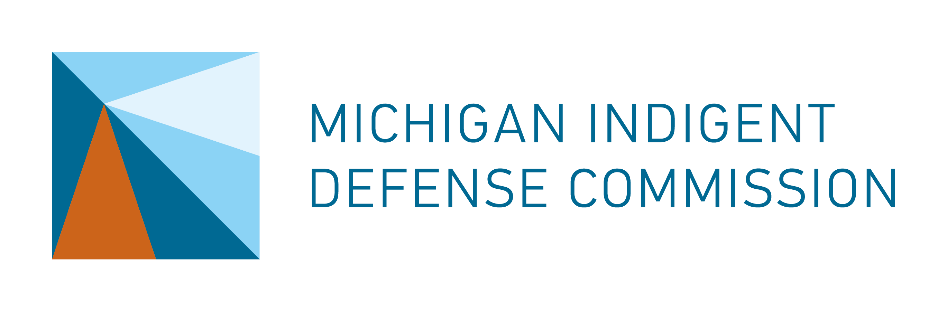 Compliance Plan for Indigent Defense Standards 1 – 4INSTRUCTIONS Local indigent defense systems have until November 20, 2017, to submit to the Michigan Indigent Defense Commission (MIDC) a plan for compliance with the first four approved minimum standards for indigent criminal defense services.   This document includes instructions and a compliance plan structure for the submission and information on how to calculate your request for state funding.   All application questions must be answered within the requirements, and all attachments and signatures included for a complete application.   Failure to submit a complete application will result in the application being disapproved and returned, per MCL 780.993(4).  Applications should be submitted through the MIDC’s web portal at http://portal.michiganidc.gov/. The application document includes the following sections: Applicant Information, Compliance Plan Narrative, Cost Analysis, Local Share Calculation, Data Collection, and Grant Calculation.  The MIDC website, http://michiganidc.gov, hosts helpful information for compliance planning including additional guidelines, detailed white papers on each of the four standards and several model plans including sample cost analyses for different local indigent defense delivery systems.    Guidelines for the Cost Analysis and Local Share in the Compliance PlanAll proposed, estimated, or actual expenditures reported in either the Cost Analysis or the Local Share should be reflective of direct indigent defense system activities.  For any funding requests for ancillary agencies, the claimed expense must be reasonably and directly related to the indigent defense function, with a clear justification and compelling rationale.  The Local Share calculation – which acts as a baseline for continued funding unit contribution to the indigent defense system – may be reported as an estimate if the actual funding level cannot be calculated.   If an estimate is provided for the Local Share, the methodology to calculate the estimate must be reported.  All Local Share calculations must be certified by the authorizing official on the application.  The following instructions provide general guidance for the Cost Analysis and, specifically, the enhanced costs to meet the provisions of the four standards.  The costs, expenditures, and rates proposed are presumed reasonable; variations will be considered on a case-by-case basis.    Standard 1 - Indigent defense systems may achieve this standard by having attorneys register for a specific training or by facilitating a local or regional training program.  Registration for CLE hours will be allowed at the rate of $25 per credit hour.  Instructors for training programs will be reimbursed at reasonable consultant rates commensurate with the local market.  A guideline for illustrative purposes may be up to $75/hr with allowance for program development and preparation time for the training.   Travel expenses for the attorneys to attend training or instructors for training programs will be reimbursed at current State of Michigan travel rates for mileage, meals, and lodging, if needed.    Standard 2 - Attorney time to meet this standard will be reimbursed according to reasonable local attorney rates, whether salaried, contract, or assigned attorneys.  To facilitate early communication, practical use of technologies available for digital face-to-face communication may be employed.   Supplies and equipment needed for technology-based communications will be considered.  If it is necessary to create or alter building space to provide a confidential setting for attorneys and their clients, renovation expenses are allowed up to a maximum of $25,000 per location.  Requests exceeding $25,000 will be reviewed with higher due diligence and considered with accompanying documentation for justification.  Standard 3 - Expenses for investigators will be considered at hourly rates not to exceed $75.  Expenses for expert witnesses will follow a tiered level of compensation based on education level and type of expert,* not to exceed these amounts: *The table of expert hourly rates is adopted from the guidelines published by the North Carolina Indigent Defense Services Commission.   Variations will be considered on a case-by-case basis.    Each indigent defense system will be limited to a capped amount of funds for investigators and experts based on the total new circuit adult criminal filings within the jurisdiction in the most recent calendar year, as reported and certified with the State Court Administrative Office.  Systems within district courts of the 3rd class are considered in Tier I unless special circumstances are presented.0 - 499 cases/year = Tier I - $10,000 500 - 999 cases/year = Tier II - $25,000 1,000 – 9,999 cases/year = Tier III - $50,000 Over 10,000 cases/year = Tier IV – To be determined bases on further discussion and review of records of the system(s) Standard 4 - Attorney time to meet this standard should be reimbursed according to reasonable attorney rates, whether salaried, contract, or assigned attorneys.  Methods for implementation can include on-call or appointed attorney systems, or other efficient models.     APPLICANT INFORMATION Applicant Funding Unit(s): Trial Courts Included in this Compliance Plan Submission: Fiduciary Funding Unit: Federal ID Number: Street Address/City/Zip Code: AUTHORIZED OFFICIAL (Person Authorized to Enter into Agreements): Name and Title Street Address/City/Zip  Telephone  		 	 	Email Address Signature 	 	 	 	 	 	 	 	Date CONTACT INFORMATION PRIMARY CONTACT  (Person Responsible for Oversight and Reporting of Standards Implementation):  Name and Title Street Address/City/Zip  Telephone   	 	 		Email Address Signature 	 	 	 	 	 	 	Date FINANCIAL CONTACT  (Person Responsible for Grant Accounting):  Name and Title Street Address/City/Zip  Telephone   	 		 	Email Address Signature 	 	 	 	 	 	 	Date COMPLIANCE PLAN NARRATIVE Briefly describe the indigent defense delivery system(s) – contract, assigned counsel, or public defender – that the funding unit(s), for which this application is being considered, employed to deliver services before the MIDC Act took effect (July 1, 2013).   Generally, how does the system(s) intend to comply with the MIDC standards 1-4?  Please address whether you will continue with the model in place above, whether you have already made a transition to a new delivery system, or whether you intend to transition to a new delivery system.   Please identify the name and position held (e.g., county administrator, judge, defense attorney, etc.) for each person involved in the compliance planning process for this delivery system.Provide an attachment with the names, license or P#’s, and years of criminal defense experience for all attorneys the funding units(s) intends to have deliver services as part of the local indigent defense system.   Standard 1 – Training and Education  Attorneys with fewer than two years of experience practicing criminal defense in Michigan shall participate in one basic skills acquisition class.  Do any of the attorneys included in this plan have fewer than the required experience and require this training?  How many? All attorneys shall annually complete at least 12 hours of continuing legal education.  How many attorneys require training in this plan? How will the funding unit(s) ensure that the attorneys satisfy the 12 hours of continuing legal education during the plan year? Standard 2 – Initial Interview When a client is in local custody, counsel shall conduct an initial client intake interview within three business days after appointment.  When a client is not in custody, counsel shall promptly deliver an introductory communication so that the client may follow-up and schedule a meeting.  To be successful, this requires immediate notification of appointment and client contact information.   How does the plan facilitate immediate attorney assignment and notification of new cases?  How will the system ensure attorneys are completing their interviews within three business days? How will the initial interview be accomplished? This standard further requires a confidential setting be provided for all client interviews.   Does the jail have confidential space for attorney-client interviews? Describe the space available for the interviews or the plan to provide confidential space.   Does the courthouse have confidential space for attorney-client interviews? Describe the space available for the interviews or the plan to provide confidential space.    Standard 3 – Experts and Investigators This standard requires counsel to conduct an independent investigation.  When appropriate, counsel shall request funds to retain an investigator to assist with the client’s defense.  Counsel shall request the assistance of experts where it is reasonably necessary to prepare the defense and rebut the prosecution’s case.  Counsel has a continuing duty to evaluate a case for appropriate defense investigations or expert assistance.    How will this standard be complied with by the delivery system? Standard 4 – Counsel At First Appearance and Other Critical Stages of the Case Counsel shall be appointed to provide assistance to the defendant as soon as the defendant’s liberty is subject to restriction by a magistrate or judge.   All persons determined to be eligible for indigent criminal defense services shall also have appointed counsel at pre-trial proceedings, during plea negotiations and at other critical stages, whether in court or out of court.  How will this standard be complied with by the delivery system? COST ANALYSIS The MIDC Act requires funding unit(s) to provide a cost analysis as part of a request for state funding.  The cost analysis should include all total indigent criminal defense services costs for compliance with minimum standards and the amount of funds in excess of the local share necessary to comply with the standards.Refer to the instructions guide for grant allowances.Personnel Include staff, if any, whose work is or will be reasonably and directly related to the indigent defense function.   Describe the duties of the positions listed (whether full-time or part-time) the number of hours worked, and rate of pay.   Identify whether the positions will be a new cost as a result of the compliance plan.   Describe the fringe benefits listed here with the positions above.   Contractual For assigned counsel, you may group all attorney contracts in one line item.  You may list the computation as “various” to indicate various rates of pay and provide detail below for the pay structure.  List contractors for training programs.  Also, list contractors who will be providing construction services for confidential space, if needed.  Confidential space costs should be discussed in detail below but costs cannot exceed $25,000 per location.  Requests exceeding $25,000 will be reviewed with higher due diligence and considered with accompanying documentation for justification.  List contracts for investigators and experts here.  Provide detail for the types of contractors listed above, rates and hours, and services to be provided.  Identify if the contractor will be a new cost or includes cost enhancements for implementation of the compliance plan.    Travel and Training Include registrations for continuing legal education hours and training.  Travel expenses should adhere to local funding unit travel policies, not to exceed State of Michigan standardized travel rates.    Provide detail for the types of travel and training expenses with applicable rates.   Identify whether the expense is new as a result of the compliance plan.   Supplies and Other Include all other expenses not provided elsewhere in the cost analysis.   Provide details for supplies and other expenses.  Identify whether the expense is new as a result of the compliance plan.   Total Cost Analysis (sum of all expenditure sections) 	 	                      The MIDC Act, MCL 780.993(2), allows for an indigent defense system to request reimbursement as part of the total grant for the cost of developing the compliance plan.   If submitting a claim for this expense, provide an explanation and calculation with details of all plan development costs.  Attach a separate document with the compliance plan submission if needed.    LOCAL SHARE CALCULATION The Local Share is defined as an indigent criminal defense system’s average annual direct expenditures for adult criminal defense services for three fiscal years preceding the creation of the MIDC Act (effective July 1, 2013).   Collections or reimbursements made to the system for partially indigent defendants are applied to the calculation.    Expenditures to be included in the calculation: Payments to criminal defense attorneys (contracts, public defenders, appointed systems, hybrid systems) for providing indigent adult criminal defense services including services for expedited docket programs, criminal contempt, juveniles waived into adult court, appeals from district to circuit court or eligible interlocutory appeals to the Court of Appeals Payments to experts and investigators Other expenses including attorney supplies, travel, or training Services not included as expenditures: Post-sentencing appeals Probate, Juvenile Delinquency, Abuse and Neglect cases  Civil Contempt Counsel at lineup (before charges are filed) Reimbursements: Fees paid by or on behalf of a defendant for indigent criminal defense services including payments by the Michigan Department of Corrections and grant payments that include indigent defense services as eligible grant expenditures (i.e.  expedited docket programs) If the actual expenses and reimbursements cannot be calculated as exact, identify that you are providing estimates and discuss the methodology for determining the estimated local share.  Certification: I certify to the best of my knowledge and belief that the calculation of the local share is correct and complete and that all fiscal details included are direct indigent defense system expenditures and reimbursements in the given fiscal years.   Authorizing Official Name	_______________________________ 	_____________________________  	 	 	 	(Printed) 	 	 	 	 	(Signature) Title __________________________________    	Date ______________________________ Data Collection In the future, the MIDC expects to collect data on the following topics related to the first four standards.  Data points include “system-wide data” (pertaining to each indigent defense system), “attorney-level data” (pertaining to each attorney) and “case-level data” (pertaining to each individual court case).  This list is not exhaustive but offers guidance on the types of data that will be critical to demonstrating standards compliance.  System-Wide Data Points Local requirements for training  Existence of local training options Structure of any local administrative bodies responsible for identifying training needs and implementing training Mechanism(s) and timeline for notifying attorneys of new appointments Existence of confidential space for attorney-client interviews in holding facilities and courthouses Mechanism(s) by which attorneys request investigators or expert witnesses Delivery models for provision of counsel at first appearance Attorney-Level Data Points  P numbers and contact information Total number of annual completed CLE credits Location, date and content of all completed training courses Case-Level Data Points  Defendant request for appointed counsel Court appointment of counsel and date Date of attorney notification of appointment Date of initial client interview Request for investigator, date granted or denied  Request for expert witness, date granted or denied  Presence of counsel at first appearance Mechanism by which counsel at first appearance was provided Type and amount of bail issued, if any The MIDC Act, MCL 780.993 (9), requires the state to appropriate funds for the reasonable costs associated with data required to be collected by the MIDC in excess of the local government’s data costs for other purposes.  Costs associated with data collection are not required to be submitted with this compliance plan submission but will be addressed at a future date and are remarked here for informational purposes.   High School or Equivalent 	 $30/hr Associate’s Degree  	 	 $50/hr Bachelor’s Degree 	 	 $70/hr Master’s Degree  	 	 $85/hr Crime Scene and Related Experts $100/hr CPA/Financial Expert  	 $100/hr Pharmacy/PharmD 	 	 $125/hr Information Technology Experts $150/hr Ph.D./Licensed Doctor 	 $200/hr NamePositionComputationTotalTotalFringe Benefits PercentageTotalEmployer FICA Retirement Hospital Insurance Dental Insurance Vision Insurance Unemployment  Worker’s Compensation Life Insurance Other Other TOTAL CONTRACTOR COMPUTATION SERVICES TO BE PROVIDED TOTAL TOTAL TYPES OF TRAVEL/TRAINING COMPUTATION TOTAL TOTAL ITEM COMPUTATION TOTAL TOTAL FISCAL YEAR TOTAL EXPENSES REIMBURSMENTS NET EXPENSES Average of Three Fiscal Years 